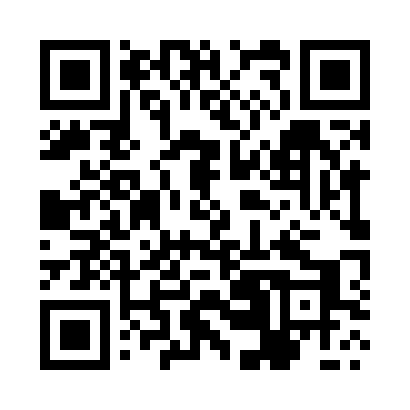 Prayer times for Bialosuknia, PolandSat 1 Jun 2024 - Sun 30 Jun 2024High Latitude Method: Angle Based RulePrayer Calculation Method: Muslim World LeagueAsar Calculation Method: HanafiPrayer times provided by https://www.salahtimes.comDateDayFajrSunriseDhuhrAsrMaghribIsha1Sat1:544:0612:276:048:4710:522Sun1:544:0512:276:048:4910:523Mon1:544:0412:276:058:5010:534Tue1:544:0412:276:068:5110:535Wed1:544:0312:276:068:5210:546Thu1:534:0212:276:078:5310:557Fri1:534:0212:286:078:5410:558Sat1:534:0112:286:088:5510:559Sun1:534:0112:286:098:5510:5610Mon1:534:0012:286:098:5610:5611Tue1:534:0012:286:098:5710:5712Wed1:534:0012:296:108:5810:5713Thu1:533:5912:296:108:5810:5814Fri1:533:5912:296:118:5910:5815Sat1:533:5912:296:118:5910:5816Sun1:533:5912:296:129:0010:5917Mon1:533:5912:306:129:0010:5918Tue1:543:5912:306:129:0110:5919Wed1:543:5912:306:129:0110:5920Thu1:543:5912:306:139:0111:0021Fri1:544:0012:316:139:0111:0022Sat1:544:0012:316:139:0211:0023Sun1:554:0012:316:139:0211:0024Mon1:554:0012:316:139:0211:0025Tue1:554:0112:316:139:0211:0026Wed1:554:0112:326:149:0211:0127Thu1:564:0212:326:149:0111:0128Fri1:564:0312:326:149:0111:0129Sat1:564:0312:326:149:0111:0130Sun1:574:0412:326:139:0111:01